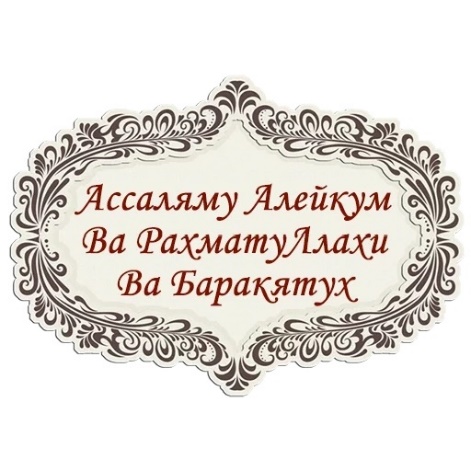 МИРВАММИРВАММИРВАММИРВАММИРВАМ